	YES	NO	YES	NO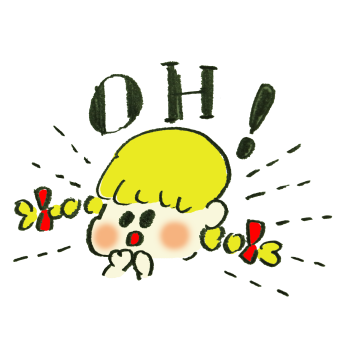 